LEMBAR PERSETUJUANKarya Tulis Ilmiah oleh Kholilah NIM. P17110181033 dengan judul “Analisis Nilai Energi, Mutu Gizi (Protein, Lemak, Karbohidrat, Zat Besi) Dan Mutu Organoleptik Pada Cookies Daun Kelor Sebagai Makanan Selingan Remaja Putri Anemia (Lteratur Riview)” ini telah disetujui pada tanggal 5 Juli 2021Oleh:Pembimbing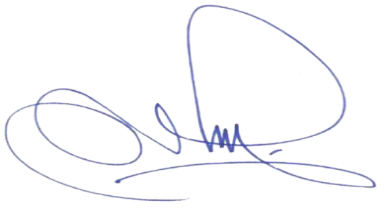 Ir. Astutik Pudjirahaju, M.Si.NIP. 196012171986032001Mengetahui,Ketua Program Studi Diploma III Gizi Politeknik Kesehatan Kemenkes MalangIr. Astutik Pudjirahaju, M.Si.NIP. 196012171986032001